 «Шәхси торак төзелеше объекты яки бакча йорты параметрларының билгеләнгән параметрларга туры килүе (туры килмәве), муниципаль хезмәтләр күрсәтүнең административ  һәм шәхси торак төзелеше объекты яки җир кишәрлегендә бакчачылык йорты урнаштыруның рөхсәт ителүе (рөхсәт ителмәве) параметрларына туры килүе (туры килмәве) турында" һәм "Шәхси торак төзелеше яки бакча йортының төзелгән яки үзгәртеп корылган объектының шәһәр төзелеше эшчәнлеге турындагы канун таләпләренә туры килүе (туры килмәве) турында хәбәрнамә җибәрү» буенча муниципаль хезмәт күрсәтүнең административ регламентын раслау хакындаРФ Шәһәр төзелеше Кодексы, 2010 ел, 27 июль, 210-ФЗ санлы «Дәүләт һәм муниципаль хезмәтләр күрсәтүне оештыру турында» Федераль канун, 2003 ел, 6 октябрь, 131-ФЗ санлы «Россия Федерациясендә җирле үзидарә оештыруның гомуми принциплары  турында" Федераль канун нигезендә Мөслим муниципаль районы Башкарма комитеты КАРАР БИРӘ: 1. «Шәхси торак төзелеше объекты яки бакча йорты параметрларының билгеләнгән параметрларга туры килүе (туры килмәве), муниципаль хезмәтләр күрсәтүнең административ һәм шәхси торак төзелеше объекты яки җир кишәрлегендә бакчачылык йорты урнаштыруның рөхсәт ителүе (рөхсәт ителмәве) параметрларына туры килү (туры килмәве) турында" муниципаль хезмәт күрсәтүнең административ регламентын 1 нче кушымта нигезендә расларга.  «Шәхси торак төзелеше яки бакча йортының төзелгән яки үзгәртеп корылган объектының шәһәр төзелеше эшчәнлеге турындагы кануннар таләпләренә туры килүе (туры килмәве) турында хәбәрнамә җибәрү" турында муниципаль хезмәт күрсәтүнең административ регламентын 2 нче кушымта нигезендә расларга. Әлеге карарны Мөслим муниципаль районының рәсми сайтында бастырып чыгарырга. 4. Әлеге карарның үтәлешен контрольдә тотуны үземдә калдырам.Башкарма комитет җитәкчесе вазыйфаларын башкаручы                                                        И. Х. ӘхмәтовИСПОЛНИТЕЛЬНЫЙ КОМИТЕТ МУСЛЮМОВСКОГО МУНИЦИПАЛЬНОГО РАЙОНАРЕСПУБЛИКИ ТАТАРСТАН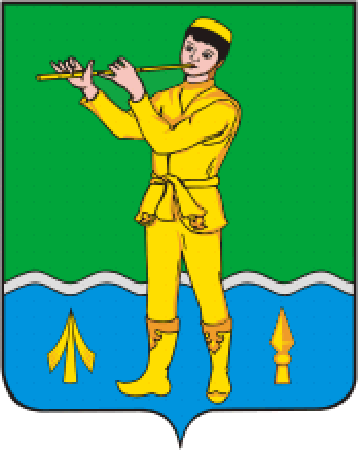 ТАТАРСТАН РЕСПУБЛИКАСЫМӨСЛИМ МУНИЦИПАЛЬ РАЙОНЫ БАШКАРМА КОМИТЕТЫПОСТАНОВЛЕНИЕКАРАР04.12.2018с. Муслюмово№671